THIS IS A DECISION PAPERTO: 		Hardin County Board of EducationFROM: 	Teresa Morgan, SuperintendentDATE:		April 18, 2024SUBJECT: 	Building Lease for the Residential Maintenance ProgramDISCUSSION: Due to the increase in student numbers within our Residential Maintenance Pathway, I am requesting to lease a building in Hardin County that will meet our instructional needs. The lease price will be $8200 a month plus utilities.   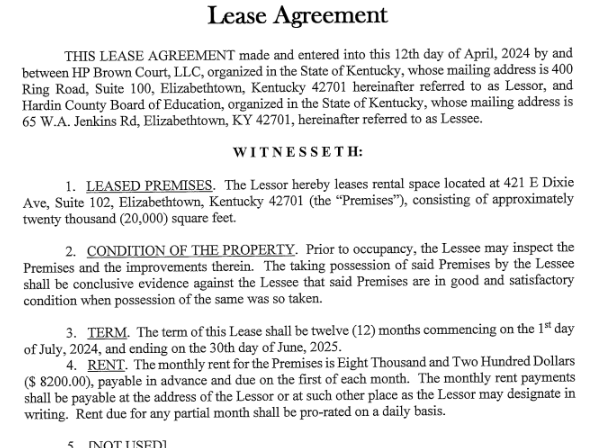 PROPOSAL:The Board of Education approves the funding to lease a building for the Residential Maintenance program.*See attached lease agreement RECOMMENDATION:It is recommended that the Hardin County Board of Education approve the funding and lease agreement with HP Brown Ct LLC  to lease a building for the Residential Maintenance program.RECOMMENDED MOTION:I move that the Hardin County Board of Education approve the funding and lease agreement with HP Brown Ct LLC to lease a building for the Residential Maintenance program.